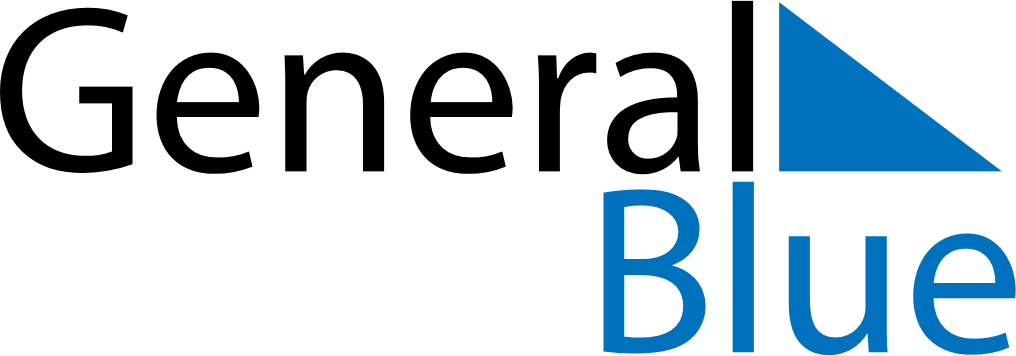 June 2029June 2029June 2029LiechtensteinLiechtensteinSundayMondayTuesdayWednesdayThursdayFridaySaturday12Feiertagsbrücke3456789101112131415161718192021222324252627282930